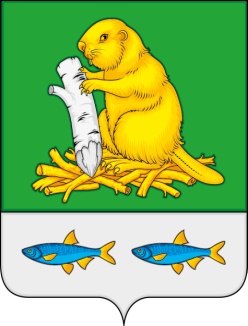 АДМИНИСТРАЦИЯ ДЬЯЧЕНКОВСКОГО СЕЛЬСКОГО ПОСЕЛЕНИЯБОГУЧАРСКОГО МУНИЦИПАЛЬНОГО РАЙОНАВОРОНЕЖСКОЙ ОБЛАСТИПОСТАНОВЛЕНИЕот «26» июня 2018 г. № 61         с. ДьяченковоО внесении изменений в постановление администрации Дьяченковского сельского В соответствии с Федеральными законами от 21.12.1994 № 68-ФЗ «О защите населения и территорий от чрезвычайных ситуаций природного и техногенного характера»,  от 06.10.2003 № 131-ФЗ «Об общих принципах организации местного самоуправления в Российской Федерации», постановлениями Правительства Российской Федерации от 30.12.2003  № 794  «О единой государственной системе предупреждения и ликвидации  чрезвычайных ситуаций», от 27.04.2000 №379 (в редакции 07.02.2017) «О накоплении, хранении и использовании в целях гражданской обороны запасов материально-технических, продовольственных, медицинских и иных средств", Уставом Дьяченковского сельского поселения, рассмотрев протест прокуратуры Богучарского района от  15.06.2018 № 2-1-2018/1077,  администрация Дьяченковского  сельского поселения Богучарского муниципального района Воронежской области постановляет:1.  Внести в постановление администрации Дьяченковского сельского поселения Богучарского муниципального района Воронежской области  от 02.12.2013 № 104  «О порядке создания, хранения, использования и восполнения резерва материальных ресурсов для ликвидации чрезвычайных ситуаций» следующее изменение:1.1. Пункт 2  постановления изложить в новой редакции:«2. Утвердить номенклатуру и объемы резерва материальных ресурсов для ликвидации чрезвычайных ситуаций на территории Дьяченковского сельского поселения согласно приложению к настоящему постановлению».2.  Контроль за исполнением настоящего постановления оставляю за собой. Глава Дьяченковского сельского поселения                                 В.И.СыкаловПриложение к  постановлению  администрации Дьяченковского сельского поселения                                                                от 26.06.2018 № 61Номенклатура и объем  резерва материальных ресурсовдля ликвидации чрезвычайных ситуаций на территорииДьяченковского сельского поселенияПримечания:1. Потребность в продовольствии и пищевом сырье определена в соответствии с Нормами физиологических потребностей в пищевых веществах и энергии для различных групп населения Российской Федерации, утвержденными приказом Министра здравоохранения СССР № 5786-91 от 28 мая 1991 года - М.: Медицина. 1992.2. Потребность в питьевой воде определена  в соответствии ГОСТ 22.3.006-87 В. «Нормы водоснабжения населения».поселения от 02.12.2013 № 104  «О порядке  создания,  хранения,  использования и восполнения резерва материальных ресурсов для ликвидации чрезвычайных ситуаций»№ п/пНаименованиематериальных средствЕдиница  измеренияКоличество  Место хранения материальных средствI. Продовольствие и пищевое сырьё   (из расчета снабжения 50 чел. на 3 суток)1I. Продовольствие и пищевое сырьё   (из расчета снабжения 50 чел. на 3 суток)1I. Продовольствие и пищевое сырьё   (из расчета снабжения 50 чел. на 3 суток)1I. Продовольствие и пищевое сырьё   (из расчета снабжения 50 чел. на 3 суток)1I. Продовольствие и пищевое сырьё   (из расчета снабжения 50 чел. на 3 суток)1Мукакг.22.5Хлебкг.37.5Крупы кг.9Макаронные изделиякг.4.5Мясо и мясопродуктыкг.27Рыба и рыбопродуктыкг.3.75Масло растительное, жирыкг.4.5Молоко,  молочные продуктыкг.30Картофель кг.45Овощикг.18Солькг.3Сахаркг.6Чай кг.0.45Вода питьевая (бутилированная)2литров225II. Строительные  материалыII. Строительные  материалыII. Строительные  материалыII. Строительные  материалыII. Строительные  материалыЦементтонн6тРубероидм. кв.540Шиферм. кв.750Стеклом. кв.150Гвоздитонн0.5III. Медикаменты и медицинское имуществоIII. Медикаменты и медицинское имуществоIII. Медикаменты и медицинское имуществоIII. Медикаменты и медицинское имуществоIII. Медикаменты и медицинское имуществоМедикаментыНа 50 пострадавшихНа 50 пострадавших50комплектов1 комплектМедицинское имущество и оборудованиеНа 50 пострадавшихНа 50 пострадавших50комплектов1 комплектVI. НефтепродуктыVI. НефтепродуктыVI. НефтепродуктыVI. НефтепродуктыVI. НефтепродуктыАвтомобильный бензинтонн1.5Дизельное топливотонн2.0Масла и смазкитонн0.2Керосинл0.05VI. Средства малой механизации, электрооборудование и запорная арматураVI. Средства малой механизации, электрооборудование и запорная арматураVI. Средства малой механизации, электрооборудование и запорная арматураVI. Средства малой механизации, электрооборудование и запорная арматураVI. Средства малой механизации, электрооборудование и запорная арматураНасосное оборудованиешт.1Электродвигатели разныешт.1Электроды разныекг.5Бензопила шт.1VII. Дорожно-строительные материалыVII. Дорожно-строительные материалыVII. Дорожно-строительные материалыVII. Дорожно-строительные материалыVII. Дорожно-строительные материалыЩебень тонн3Песоктонн3VIII. Средства связиVIII. Средства связиVIII. Средства связиVIII. Средства связиVIII. Средства связи32.Радиостанция носимаяшт.2администрация Дьяченковского сельского поселенияIX. Средства индивидуальной защитыIX. Средства индивидуальной защитыIX. Средства индивидуальной защитыIX. Средства индивидуальной защитыIX. Средства индивидуальной защиты33.Противогазшт.4администрация Дьяченковского сельского поселенияX. Средства радиационной, химической и биологической разведки и радиационного контроляX. Средства радиационной, химической и биологической разведки и радиационного контроляX. Средства радиационной, химической и биологической разведки и радиационного контроляX. Средства радиационной, химической и биологической разведки и радиационного контроляX. Средства радиационной, химической и биологической разведки и радиационного контроля34.ВПХРкомпл.1администрация Дьяченковского сельского поселения35.ДП-5Вкомпл.1администрация Дьяченковского сельского поселенияXI. Другое вещевое имуществоXI. Другое вещевое имуществоXI. Другое вещевое имуществоXI. Другое вещевое имуществоXI. Другое вещевое имущество36.Спички упак.20администрация Дьяченковского сельского поселения37.Табачные изделияупак.администрация Дьяченковского сельского поселения38.Свечи шт.50администрация Дьяченковского сельского поселения